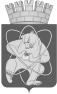 Городской округ«Закрытое административно – территориальное образование  Железногорск Красноярского края»АДМИНИСТРАЦИЯ ЗАТО г. ЖЕЛЕЗНОГОРСКПОСТАНОВЛЕНИЕ          24.05.2022                                                                                                                                       № 969г. ЖелезногорскО внесении изменений в постановление Администрации ЗАТО г. Железногорск от 21.12.2021 N 2514 «О мерах по реализации решения Совета депутатов ЗАТО г. Железногорск от 16.12.2021  № 13-162Р "О бюджете ЗАТО Железногорск на 2022 год и плановый период 2023-2024 годов"»В соответствии  с Федеральным законом от 06.10.2003 № 131-ФЗ «Об общих принципах организации местного самоуправления в Российской Федерации», постановлением Правительства РФ от 29.03.2022 №505 «О приостановлении действия отдельных положений некоторых актов правительства Российской Федерации и установлении размеров авансовых платежей при заключении государственных (муниципальных) контрактов в 2022 году», решением Совета депутатов ЗАТО г. Железногорск от 20.07.2010 № 6-35Р «Об утверждении Положения "О бюджетном процессе в ЗАТО Железногорск"»,ПОСТАНОВЛЯЮ:1. В постановление Администрации ЗАТО г. Железногорск от 21.12.2021 N 2514 «О мерах по реализации решения Совета депутатов ЗАТО г. Железногорск от 16.12.2021  № 13-162Р "О бюджете ЗАТО Железногорск на 2022 год и плановый период 2023-2024 годов"» внести следующие изменения:1.1. Абзац 3 пункта 1.3 изложить в новой редакции:«- оплата товаров (работ, услуг) в размере до 50 процентов от суммы договора (контракта), но не более лимитов бюджетных обязательств, подлежащих исполнению за счет средств бюджета ЗАТО Железногорск в соответствующем финансовом году, - по остальным договорам (контрактам), если иное не предусмотрено законодательством Российской Федерации».2. Руководителю Управления внутреннего контроля Администрации ЗАТО г. Железногорск  (Е.Н. Панченко) довести настоящее постановление до сведения населения через газету «Город и горожане».3. Отделу общественных связей Администрации ЗАТО г. Железногорск (И.С. Архипова) разместить настоящее постановление на официальном сайте городского округа «Закрытое административно-территориальное образование Железногорск Красноярского края» в информационно-телекоммуникационной сети «Интернет».4. Контроль над исполнением настоящего постановления оставляю за собой.5. Настоящее постановление вступает в силу после его официального опубликования. Глава ЗАТО г. Железногорск			            	                  И.Г. Куксин      